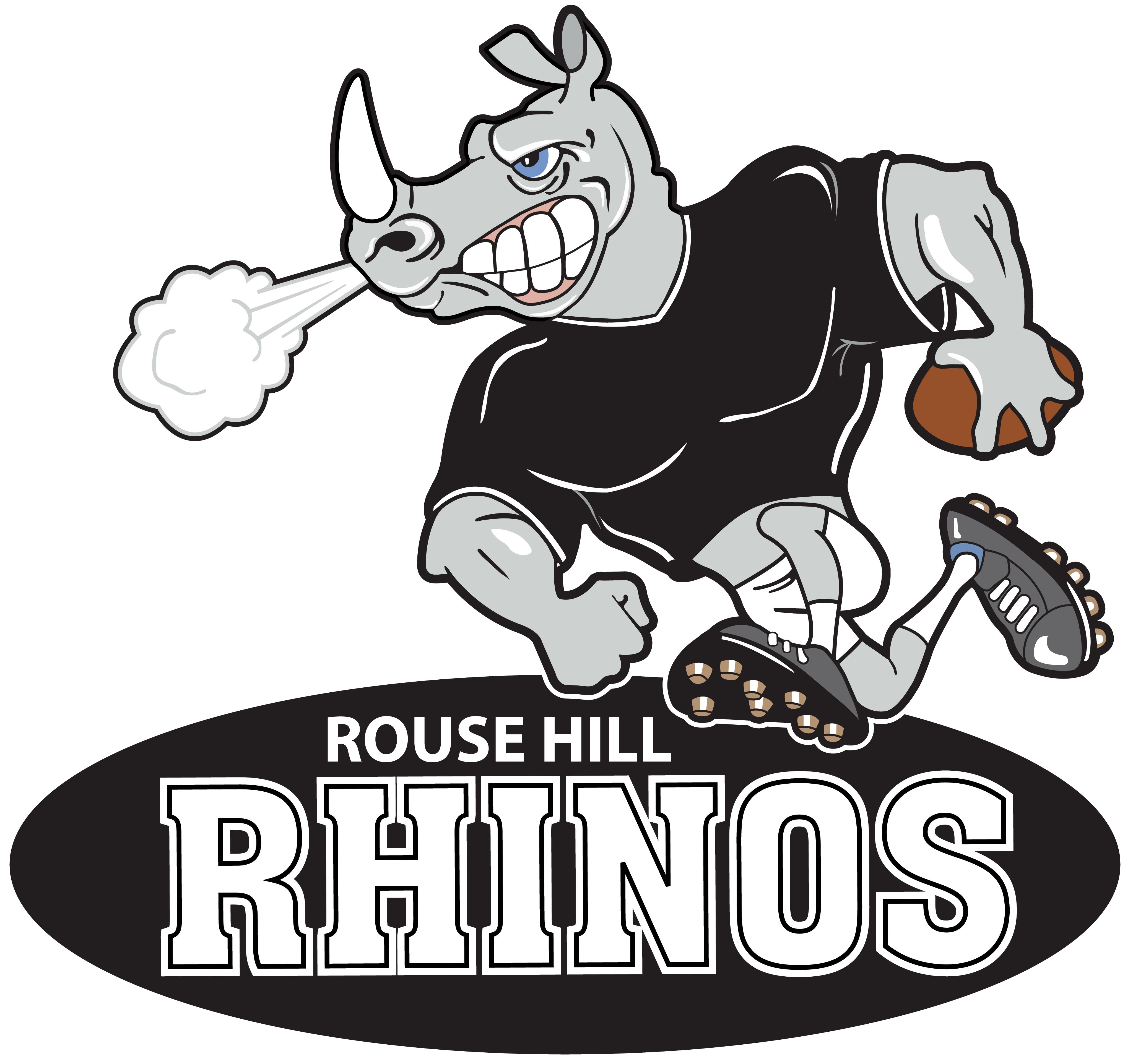 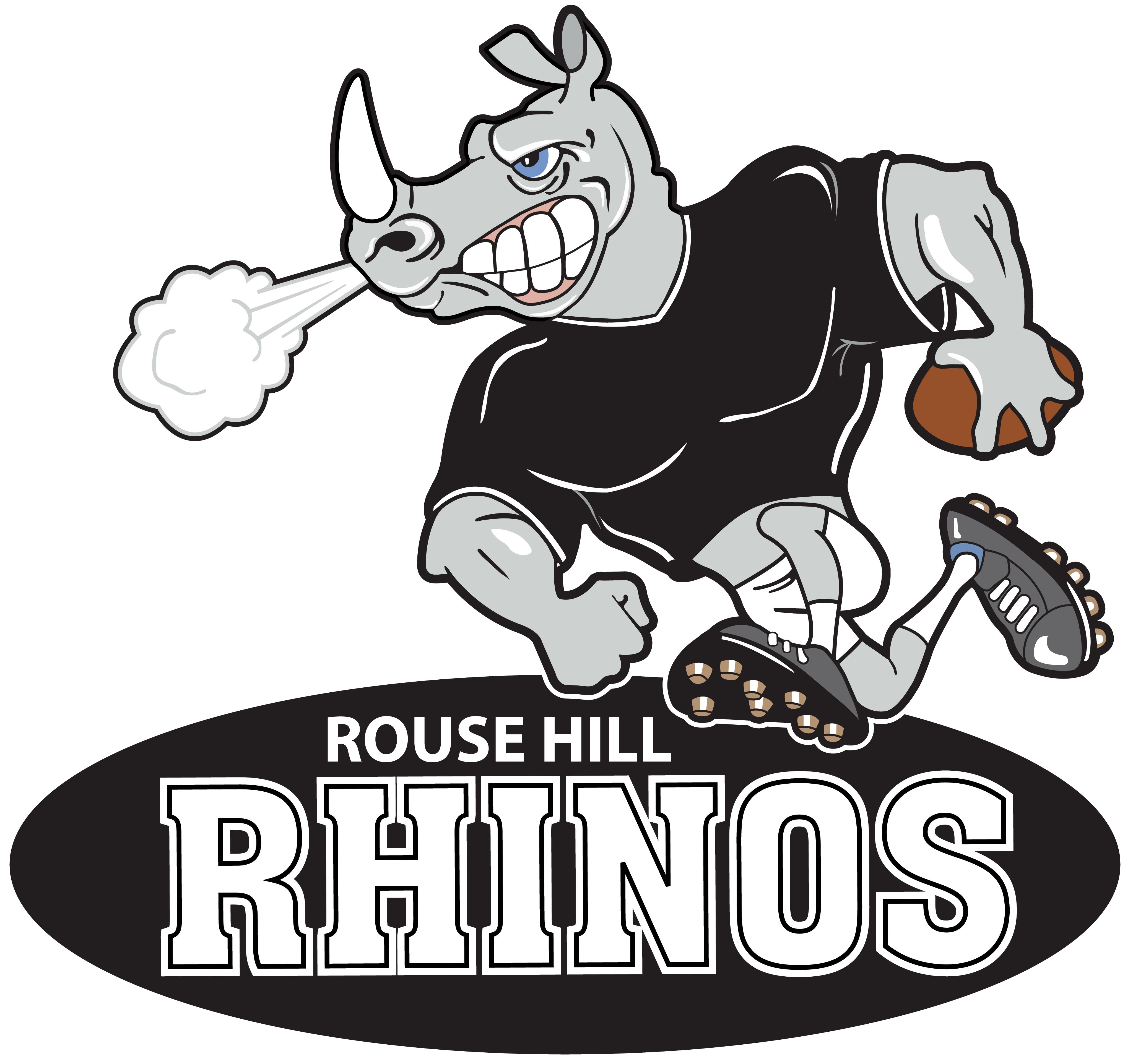 Rouse Hill Junior Rugby League Club Coaching Application 
Please email your application to president@rousehillrhinos.com.auPERSONAL DETAILSPERSONAL DETAILSPERSONAL DETAILSPERSONAL DETAILSPERSONAL DETAILSPERSONAL DETAILSPERSONAL DETAILSPERSONAL DETAILSPERSONAL DETAILSNameNameNameNameAddressAddressAddressAddressMobileMobileMobileMobileEmailEmailEmailEmailCOACHING QUALIFICATIONS & EXPERIENCECOACHING QUALIFICATIONS & EXPERIENCECOACHING QUALIFICATIONS & EXPERIENCECOACHING QUALIFICATIONS & EXPERIENCECOACHING QUALIFICATIONS & EXPERIENCECOACHING QUALIFICATIONS & EXPERIENCECOACHING QUALIFICATIONS & EXPERIENCECOACHING QUALIFICATIONS & EXPERIENCECOACHING QUALIFICATIONS & EXPERIENCEDo you hold a current coaching certificate?Do you hold a current coaching certificate?Do you hold a current coaching certificate?Do you hold a current coaching certificate?Do you hold a current coaching certificate?Yes  /  NoYes  /  NoYes  /  NoYes  /  NoWhat level is the qualification? (circle those that apply)What level is the qualification? (circle those that apply)What level is the qualification? (circle those that apply)What level is the qualification? (circle those that apply)What level is the qualification? (circle those that apply)MGC (Modified Games Coach)IGC (International Games Coach)CC (Club Coach)MGC (Modified Games Coach)IGC (International Games Coach)CC (Club Coach)MGC (Modified Games Coach)IGC (International Games Coach)CC (Club Coach)MGC (Modified Games Coach)IGC (International Games Coach)CC (Club Coach)NRL ID #NRL ID #Working With Children’s #Working With Children’s #Working With Children’s #Coach / Trainer History – Please provide details of previous coaching/training historyCoach / Trainer History – Please provide details of previous coaching/training historyCoach / Trainer History – Please provide details of previous coaching/training historyCoach / Trainer History – Please provide details of previous coaching/training historyCoach / Trainer History – Please provide details of previous coaching/training historyCoach / Trainer History – Please provide details of previous coaching/training historyCoach / Trainer History – Please provide details of previous coaching/training historyCoach / Trainer History – Please provide details of previous coaching/training historyCoach / Trainer History – Please provide details of previous coaching/training historyYearClubClubAgeDivisionDivisionComments – please specify roleComments – please specify roleComments – please specify role20202019Which team do you wish to coach ?Which team do you wish to coach ?Which team do you wish to coach ?Which team do you wish to coach ?Which team do you wish to coach ?Which team do you wish to coach ?Which team do you wish to coach ?What is your coaching philosophy?What is your coaching philosophy?What is your coaching philosophy?What is your coaching philosophy?SPONSORSHIPSPONSORSHIPSPONSORSHIPSPONSORSHIPDo you have, or know of a sponsor who might be interested in sponsoring your team?Do you have, or know of a sponsor who might be interested in sponsoring your team?Do you have, or know of a sponsor who might be interested in sponsoring your team?Yes / NoSponsor nameSponsor nameSponsor phoneSponsor phoneSponsor emailSponsor emailDECLARATIONDECLARATIONDECLARATIONDECLARATIONAll information on this application is true and correct. I have read and agreed to abide by the ‘NRL Code of Conduct’ at all times. I understand that should I fail to do so I may be sanctioned by the NSWRL and/or Club which may result in me forfeiting the privilege of coaching my team. I understand as a coach, that I will be required to attend all scheduled Coaches and Managers meetings.All information on this application is true and correct. I have read and agreed to abide by the ‘NRL Code of Conduct’ at all times. I understand that should I fail to do so I may be sanctioned by the NSWRL and/or Club which may result in me forfeiting the privilege of coaching my team. I understand as a coach, that I will be required to attend all scheduled Coaches and Managers meetings.All information on this application is true and correct. I have read and agreed to abide by the ‘NRL Code of Conduct’ at all times. I understand that should I fail to do so I may be sanctioned by the NSWRL and/or Club which may result in me forfeiting the privilege of coaching my team. I understand as a coach, that I will be required to attend all scheduled Coaches and Managers meetings.All information on this application is true and correct. I have read and agreed to abide by the ‘NRL Code of Conduct’ at all times. I understand that should I fail to do so I may be sanctioned by the NSWRL and/or Club which may result in me forfeiting the privilege of coaching my team. I understand as a coach, that I will be required to attend all scheduled Coaches and Managers meetings.SignedDate